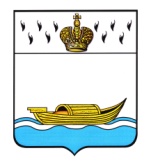           АДМИНИСТРАЦИЯ    Вышневолоцкого городского округа                                                          Распоряжениеот  19.10.2020                                                                                            № 1527-р                                               г. Вышний ВолочекОб утверждении плана проведенияплановых проверок юридических лиц и индивидуальных предпринимателей на 2021 годВ соответствии с Федеральным законом «О защите прав юридических лиц и индивидуальных предпринимателей при осуществлении государственного контроля (надзора) и муниципального контроля» № 294-ФЗ от 26.12.2008 года, Правил подготовки органами государственного контроля (надзора) и органами муниципального контроля ежегодных планов проведения плановых проверок юридических лиц и индивидуальных предпринимателей, утвержденных Постановлением Правительства Российской Федерации от 30 июня 2010 г. №489, Правил взаимодействия федеральных органов исполнительной власти, осуществляющих государственный земельный надзор, с органами, осуществляющими муниципальный земельный контроль, утвержденных постановлением Правительства Российской Федерации от 26 декабря 2014 г. №1515,  Уставом Вышневолоцкого городского округа, Распоряжением Главы Вышневолоцкого городского округа от 31.12.2019 № 4-рг «О распределении обязанностей между Главой Вышневолоцкого городского округа, Первым заместителем Главы Администрации Вышневолоцкого городского округа, заместителями Главы Администрации Вышневолоцкого городского округа»:	1. Утвердить план проведения плановых проверок юридических лиц               и индивидуальных предпринимателей на территории Вышневолоцкого городского округа Тверской области на 2021 год (прилагается).		2.  Настоящее распоряжение вступает в силу со дня его подписания, подлежит официальному опубликованию в газете «Вышневолоцкая правда» и размещению на  официальном сайте муниципального образования Вышневолоцкий городской округ Тверской области в информационно-телекоммуникационной  сети «Интернет».  3.   Контроль за исполнением настоящего распоряжения возложить на заместителя Главы Администрации Вышневолоцкого городского округа      Петрова С.П.Заместитель Главы АдминистрацииВышневолоцкого городского округа                                                 С.П. ПетровПриложениек распоряжению АдминистрацииВышневолоцкого городского округаот 19.10.2020  № 1527-рПЛАНпроведения плановых проверок юридических лиц и индивидуальных предпринимателей на  территории Вышневолоцкого городского округа Тверской области на 2021 г.Наименование юридического лица (филиала, представительства, обособленного структурного подразделения), ф.и.о. индивидуального предпринимателя, деятельность которого подлежит проверке АдресаАдресаАдресаОсновной государственный регистрационный номерИдентификационный номер налогоплательщикаЦель проведения  проверкиОснование проведения проверкиОснование проведения проверкиОснование проведения проверкиОснование проведения проверкиДата начала проведения проверки Срок проведения плановой проверкиСрок проведения плановой проверкиФорма проведения проверки (документарная, выездная, документарная и выездная)Наименование органа государственного контроля (надзора), органа муниципального контроля, с которым проверка проводится совместноИнформация о постановлении о назначении административного наказания или решении о приостановлении и (или) об аннулировании лицензии, дате их вступления в законную силу и дате окончания проведения проверки, по результатам которой они приняты Информация о присвоении деятельности юридического лица и индивидуального предпринимателя определенной категории риска, определенного класса (категории) опасности, об отнесении объекта государственного контроля (надзора) к определенной категории риска, определенному классу (категории) опасности Наименование юридического лица (филиала, представительства, обособленного структурного подразделения), ф.и.о. индивидуального предпринимателя, деятельность которого подлежит проверке место (места) нахождения
юридического лицаместо (места) фактического осуществления деятельности юридического лица, индивидуального предпринимателяместа нахождения объектов Основной государственный регистрационный номерИдентификационный номер налогоплательщикаЦель проведения  проверкидата государственной регистрации юридического лица, индивидуального предпринимателядата окончания последней проверкидата начала осуществления юридическим лицом, индивидуальным предпринимателем деятельности в соответствии с представленным уведомлением о начале деятельностииные основания в соответствии с федеральным законом Дата начала проведения проверки рабочих днейрабочих часов
(для малого и среднего предпринимательства и микропредприятий)Форма проведения проверки (документарная, выездная, документарная и выездная)Наименование органа государственного контроля (надзора), органа муниципального контроля, с которым проверка проводится совместноИнформация о постановлении о назначении административного наказания или решении о приостановлении и (или) об аннулировании лицензии, дате их вступления в законную силу и дате окончания проведения проверки, по результатам которой они приняты Информация о присвоении деятельности юридического лица и индивидуального предпринимателя определенной категории риска, определенного класса (категории) опасности, об отнесении объекта государственного контроля (надзора) к определенной категории риска, определенному классу (категории) опасности Общество с ограниченной ответственностью «Скорость»171117 Тверская область,Вышневолоцкий городской округ   с/п. Борисовскоеп. Борисовский171117 Тверская область,Вышневолоцкий городской округ с/п Борисовское       п. Борисовский ООО «Скорость» 69:06:0000019:49510269016005826920006251Соблюдение земельного законодательства18.10.2002-18.10.2002294-ФЗ от 26.12.2008    Гл.2 ст.9 п.2Сентябрь20215 рабочих дней10Документарная ивыезднаяАкционерное общество «Вышневолоцкий леспромхоз»    171157Тверская область, город Вышний Волочек, ул. Красноармейская, д. 30171157 Тверская область, город Вышний Волочек, ул. Красноармейская, д.3069:39:0250335:110269016002206920000281Соблюдение земельного законодательства08.10.2002-08.10.2002294-ФЗ от 26.12.2008    Гл.2 ст.9 п.2Сентябрь 202110 рабочих дней40Документарная ивыездная